Incident Investigation FormThe purpose of incident investigation is to find facts and not to fix blame. The investigation is to determine what happened, why and to recommend corrective action so it does not happen again. Use this form to investigate all near misses, workplace incidents, property damage, fire and environmental spills.  See Incident Investigation Procedure.To Edit the Word Template:The Template is password protected.  The Password is PreventionIn order to make changes to the Template the protection must be removed.Click on Review TabClick on Restrict EditingClick on Stop Protection (bottom right)Enter Password Prevention and press okDouble click on any dropdown list (note all drop down lists start with –select- to indicate a dropdown list exists.  At this point the user can add, delete or reorder the list (see example below)Once edits are complete – click on “Yes, Start Enforcing Protection” and enter the password (use the same or choose a different one) verify by entering twice and press ok.  The Template features are now enabled and cannot be changed unless the above procedure is followed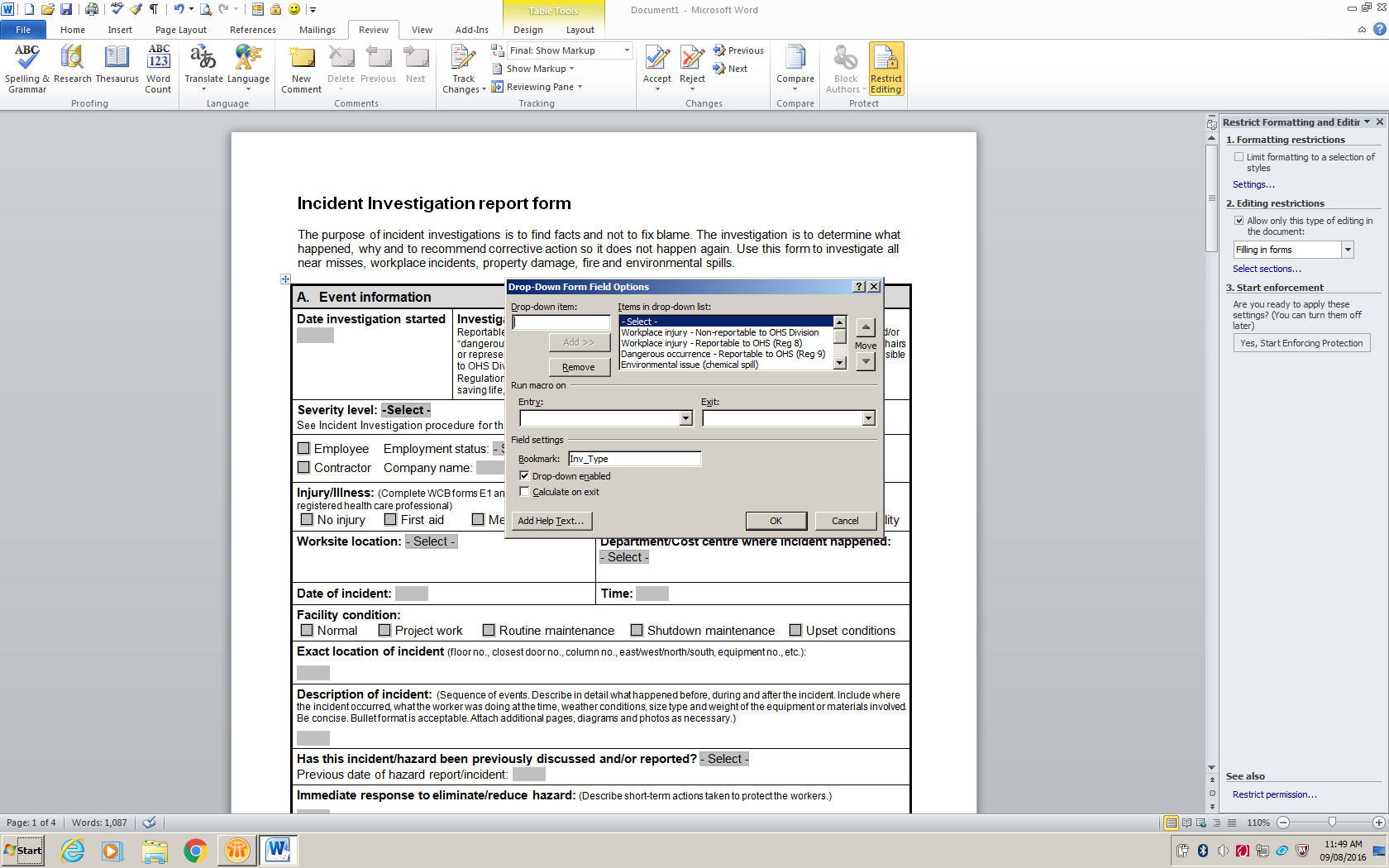 Event informationEvent informationEvent informationEvent informationEvent informationDate investigation started:Investigation type:  Reportable under regulation 2-2 or 2-3 in the OH&S Regulations is defined as a “serious bodily injury” and/or “dangerous occurrence”. These require immediate investigation by the employer and the OHC co-chairs or representative (Regulations 3-18 and 3-20). Notification must be provided as soon as reasonably possible to OH&S Division at 1.800.567.7233 Regulation 3-19 – Prohibition re scene of accident. Unless authorized and except for the purposes of saving life, the scene must be preserved and nothing can be altered or removed.Investigation type:  Reportable under regulation 2-2 or 2-3 in the OH&S Regulations is defined as a “serious bodily injury” and/or “dangerous occurrence”. These require immediate investigation by the employer and the OHC co-chairs or representative (Regulations 3-18 and 3-20). Notification must be provided as soon as reasonably possible to OH&S Division at 1.800.567.7233 Regulation 3-19 – Prohibition re scene of accident. Unless authorized and except for the purposes of saving life, the scene must be preserved and nothing can be altered or removed.Investigation type:  Reportable under regulation 2-2 or 2-3 in the OH&S Regulations is defined as a “serious bodily injury” and/or “dangerous occurrence”. These require immediate investigation by the employer and the OHC co-chairs or representative (Regulations 3-18 and 3-20). Notification must be provided as soon as reasonably possible to OH&S Division at 1.800.567.7233 Regulation 3-19 – Prohibition re scene of accident. Unless authorized and except for the purposes of saving life, the scene must be preserved and nothing can be altered or removed.Investigation type:  Reportable under regulation 2-2 or 2-3 in the OH&S Regulations is defined as a “serious bodily injury” and/or “dangerous occurrence”. These require immediate investigation by the employer and the OHC co-chairs or representative (Regulations 3-18 and 3-20). Notification must be provided as soon as reasonably possible to OH&S Division at 1.800.567.7233 Regulation 3-19 – Prohibition re scene of accident. Unless authorized and except for the purposes of saving life, the scene must be preserved and nothing can be altered or removed.Risk level:  See Incident Investigation Procedure for the Risk Matrix and the required notifications.Risk level:  See Incident Investigation Procedure for the Risk Matrix and the required notifications.Risk level:  See Incident Investigation Procedure for the Risk Matrix and the required notifications.Risk level:  See Incident Investigation Procedure for the Risk Matrix and the required notifications.Risk level:  See Incident Investigation Procedure for the Risk Matrix and the required notifications. Employee	Employment status:   ESL:        Contractor	Company name:       Employee	Employment status:   ESL:        Contractor	Company name:       Employee	Employment status:   ESL:        Contractor	Company name:       Employee	Employment status:   ESL:        Contractor	Company name:       Employee	Employment status:   ESL:        Contractor	Company name:      Injury/illness: (Complete WCB forms E1 and W1 when treatment of injuries requires medical aid administered by a physician or registered health care professional)  No injury	 First aid	 Medical aid	 Restricted workday	 Lost workday	 Fatality Injury/illness: (Complete WCB forms E1 and W1 when treatment of injuries requires medical aid administered by a physician or registered health care professional)  No injury	 First aid	 Medical aid	 Restricted workday	 Lost workday	 Fatality Injury/illness: (Complete WCB forms E1 and W1 when treatment of injuries requires medical aid administered by a physician or registered health care professional)  No injury	 First aid	 Medical aid	 Restricted workday	 Lost workday	 Fatality Injury/illness: (Complete WCB forms E1 and W1 when treatment of injuries requires medical aid administered by a physician or registered health care professional)  No injury	 First aid	 Medical aid	 Restricted workday	 Lost workday	 Fatality Injury/illness: (Complete WCB forms E1 and W1 when treatment of injuries requires medical aid administered by a physician or registered health care professional)  No injury	 First aid	 Medical aid	 Restricted workday	 Lost workday	 Fatality Worksite location: Worksite location: Worksite location: Department/cost centre where incident happened: Department/cost centre where incident happened: Date of incident: Date of incident: Date of incident: Time:      Time:      Facility condition:  Normal	 Project work	 Routine maintenance	 Shutdown maintenance	 Upset conditionsFacility condition:  Normal	 Project work	 Routine maintenance	 Shutdown maintenance	 Upset conditionsFacility condition:  Normal	 Project work	 Routine maintenance	 Shutdown maintenance	 Upset conditionsFacility condition:  Normal	 Project work	 Routine maintenance	 Shutdown maintenance	 Upset conditionsFacility condition:  Normal	 Project work	 Routine maintenance	 Shutdown maintenance	 Upset conditionsExact location of incident (floor no., closest door no., column no., east/west/north/south, equipment no., etc.):Exact location of incident (floor no., closest door no., column no., east/west/north/south, equipment no., etc.):Exact location of incident (floor no., closest door no., column no., east/west/north/south, equipment no., etc.):Exact location of incident (floor no., closest door no., column no., east/west/north/south, equipment no., etc.):Exact location of incident (floor no., closest door no., column no., east/west/north/south, equipment no., etc.):Description of incident: (Sequence of events - describe in detail what happened before, during and after the incident. Include where the incident occurred, what the employee was doing at the time, weather conditions, size type and weight of the equipment or materials involved. Be concise. Bullet format is acceptable. Attach additional pages, diagrams and photos as necessary.)Description of incident: (Sequence of events - describe in detail what happened before, during and after the incident. Include where the incident occurred, what the employee was doing at the time, weather conditions, size type and weight of the equipment or materials involved. Be concise. Bullet format is acceptable. Attach additional pages, diagrams and photos as necessary.)Description of incident: (Sequence of events - describe in detail what happened before, during and after the incident. Include where the incident occurred, what the employee was doing at the time, weather conditions, size type and weight of the equipment or materials involved. Be concise. Bullet format is acceptable. Attach additional pages, diagrams and photos as necessary.)Description of incident: (Sequence of events - describe in detail what happened before, during and after the incident. Include where the incident occurred, what the employee was doing at the time, weather conditions, size type and weight of the equipment or materials involved. Be concise. Bullet format is acceptable. Attach additional pages, diagrams and photos as necessary.)Description of incident: (Sequence of events - describe in detail what happened before, during and after the incident. Include where the incident occurred, what the employee was doing at the time, weather conditions, size type and weight of the equipment or materials involved. Be concise. Bullet format is acceptable. Attach additional pages, diagrams and photos as necessary.)Has this incident/hazard been previously discussed and/or reported?  Previous date of hazard report/incident:Has this incident/hazard been previously discussed and/or reported?  Previous date of hazard report/incident:Has this incident/hazard been previously discussed and/or reported?  Previous date of hazard report/incident:Has this incident/hazard been previously discussed and/or reported?  Previous date of hazard report/incident:Has this incident/hazard been previously discussed and/or reported?  Previous date of hazard report/incident:Immediate response to eliminate/reduce hazard: (Describe short-term actions taken to protect the workers.)Immediate response to eliminate/reduce hazard: (Describe short-term actions taken to protect the workers.)Immediate response to eliminate/reduce hazard: (Describe short-term actions taken to protect the workers.)Immediate response to eliminate/reduce hazard: (Describe short-term actions taken to protect the workers.)Immediate response to eliminate/reduce hazard: (Describe short-term actions taken to protect the workers.)Names of all witnesses: Names of all witnesses: Did you get witness statements?Did you get witness statements?Pictures/diagrams attached?Medical treatment informationMedical treatment informationMedical treatment informationMedical treatment informationMedical treatment informationMedical treatment informationMedical treatment informationMedical treatment informationMedical treatment informationMedical treatment informationMedical treatment informationMedical treatment informationMedical treatment informationMedical treatment informationMedical treatment informationMedical treatment informationMedical treatment informationFirst-aid response/treatment:First-aid response/treatment:First-aid response/treatment:First-aid response/treatment:First-aid response/treatment:First-aid response/treatment:First-aid response/treatment:First-aid response/treatment:First-aid response/treatment:First-aid response/treatment:First-aid response/treatment:First-aid response/treatment:First-aid response/treatment:First-aid response/treatment:First-aid response/treatment:First-aid response/treatment:First-aid response/treatment:Injury recorded in first-aid register:Injury recorded in first-aid register:Injury recorded in first-aid register:Injury recorded in first-aid register:Injury recorded in first-aid register:Injury recorded in first-aid register:Injury recorded in first-aid register:Injury recorded in first-aid register:If attending offsite medical treatment, record the medical facility:If attending offsite medical treatment, record the medical facility:If attending offsite medical treatment, record the medical facility:If attending offsite medical treatment, record the medical facility:If attending offsite medical treatment, record the medical facility:If attending offsite medical treatment, record the medical facility:If attending offsite medical treatment, record the medical facility:If attending offsite medical treatment, record the medical facility:If attending offsite medical treatment, record the medical facility:Person directly involved/injured or ill person Person directly involved/injured or ill person Person directly involved/injured or ill person Person directly involved/injured or ill person Person directly involved/injured or ill person Person directly involved/injured or ill person Person directly involved/injured or ill person Person directly involved/injured or ill person Person directly involved/injured or ill person Person directly involved/injured or ill person Person directly involved/injured or ill person Person directly involved/injured or ill person Person directly involved/injured or ill person Person directly involved/injured or ill person Person directly involved/injured or ill person Person directly involved/injured or ill person Person directly involved/injured or ill person Last name: Last name: Last name: Last name: Last name: Last name: Last name: First name: First name: First name: First name: First name: First name: First name: Occupation/title: Occupation/title: Occupation/title: Years’ service:Years’ service:Injured worker’s experience in present job:Injured worker’s experience in present job:Injured worker’s experience in present job:Injured worker’s experience in present job:Injured worker’s experience in present job:Injured worker’s experience in present job:Injured worker’s experience in present job:Injured worker’s experience in present job:Injured worker’s experience in present job:Injured worker’s experience in present job:Injured worker’s experience in present job:Injured worker’s experience in present job:Time worked since start of shift:   Hours    MinutesTime worked since start of shift:   Hours    MinutesTime worked since start of shift:   Hours    MinutesReported to (name):Reported to (name):Reported to (name):Reported to (name):Reported to (name):Reported to (name):Reported to (position):Reported to (position):Reported to (position):Reported to (position):Reported to (position):Reported to (position):Reported to (position):Reported to (position):Date reported: Time reported:      Date reported: Time reported:      Date reported: Time reported:      Cause of injury: (Include detail to further define, ex. “Falls” – enter details such as “Fall from ladder, Fall on same level, Fall down stairs,” etc.) Cause of injury: (Include detail to further define, ex. “Falls” – enter details such as “Fall from ladder, Fall on same level, Fall down stairs,” etc.) Cause of injury: (Include detail to further define, ex. “Falls” – enter details such as “Fall from ladder, Fall on same level, Fall down stairs,” etc.) Cause of injury: (Include detail to further define, ex. “Falls” – enter details such as “Fall from ladder, Fall on same level, Fall down stairs,” etc.) Cause of injury: (Include detail to further define, ex. “Falls” – enter details such as “Fall from ladder, Fall on same level, Fall down stairs,” etc.) Cause of injury: (Include detail to further define, ex. “Falls” – enter details such as “Fall from ladder, Fall on same level, Fall down stairs,” etc.) Cause of injury: (Include detail to further define, ex. “Falls” – enter details such as “Fall from ladder, Fall on same level, Fall down stairs,” etc.) Cause of injury: (Include detail to further define, ex. “Falls” – enter details such as “Fall from ladder, Fall on same level, Fall down stairs,” etc.) Cause of injury: (Include detail to further define, ex. “Falls” – enter details such as “Fall from ladder, Fall on same level, Fall down stairs,” etc.) Cause of injury: (Include detail to further define, ex. “Falls” – enter details such as “Fall from ladder, Fall on same level, Fall down stairs,” etc.) Cause of injury: (Include detail to further define, ex. “Falls” – enter details such as “Fall from ladder, Fall on same level, Fall down stairs,” etc.) Part of body injured: (Include left/right, both, etc.)Part of body injured: (Include left/right, both, etc.)Part of body injured: (Include left/right, both, etc.)Part of body injured: (Include left/right, both, etc.)Part of body injured: (Include left/right, both, etc.)Part of body injured: (Include left/right, both, etc.)Was a medical restrictions form completed and returned? (If no, describe reason why and follow up.) Was a medical restrictions form completed and returned? (If no, describe reason why and follow up.) Was a medical restrictions form completed and returned? (If no, describe reason why and follow up.) Was a medical restrictions form completed and returned? (If no, describe reason why and follow up.) Was a medical restrictions form completed and returned? (If no, describe reason why and follow up.) Was a medical restrictions form completed and returned? (If no, describe reason why and follow up.) Was a medical restrictions form completed and returned? (If no, describe reason why and follow up.) Was a medical restrictions form completed and returned? (If no, describe reason why and follow up.) Was a medical restrictions form completed and returned? (If no, describe reason why and follow up.) Was a medical restrictions form completed and returned? (If no, describe reason why and follow up.) Was a medical restrictions form completed and returned? (If no, describe reason why and follow up.) Was a medical restrictions form completed and returned? (If no, describe reason why and follow up.) Was a medical restrictions form completed and returned? (If no, describe reason why and follow up.) Was a medical restrictions form completed and returned? (If no, describe reason why and follow up.) Was a medical restrictions form completed and returned? (If no, describe reason why and follow up.) Was a medical restrictions form completed and returned? (If no, describe reason why and follow up.) Was a medical restrictions form completed and returned? (If no, describe reason why and follow up.) Will this employee be on modified duty?Will this employee be on modified duty?Will this employee be on modified duty?Modified duties offered to employee?Modified duties offered to employee?Modified duties offered to employee?Modified duties offered to employee?Modified duties offered to employee?Modified duties offered to employee?Modified duties offered to employee?Modified duties offered to employee?Modified duties offered to employee?Modified duty description: (Include any capabilities evaluation.)Modified duty description: (Include any capabilities evaluation.)Modified duty description: (Include any capabilities evaluation.)Modified duty description: (Include any capabilities evaluation.)Modified duty description: (Include any capabilities evaluation.)Property damage/loss/fire (if applicable)Property damage/loss/fire (if applicable)Property damage/loss/fire (if applicable)Property damage/loss/fire (if applicable)Property damage/loss/fire (if applicable)Property damage/loss/fire (if applicable)Property damage/loss/fire (if applicable)Property damage/loss/fire (if applicable)Property damage/loss/fire (if applicable)Property damage/loss/fire (if applicable)Property damage/loss/fire (if applicable)Property damage/loss/fire (if applicable)Property damage/loss/fire (if applicable)Property damage/loss/fire (if applicable)Property damage/loss/fire (if applicable)Property damage/loss/fire (if applicable)Property damage/loss/fire (if applicable)List all property damage: List all property damage: List all property damage: List all property damage: List all property damage: List all property damage: List all property damage: List all property damage: List all property damage: List all property damage: List all property damage: List all property damage: List all property damage: List all property damage: List all property damage: List all property damage: Estimated cost:Was there loss of production? Was there loss of production? Was there loss of production? Was there loss of production? Was there loss of production? Was there loss of production? Was there loss of production? Was there loss of production? Was there loss of production? Was there loss of production? Downtime:    hrsDowntime:    hrsDowntime:    hrsDowntime:    hrsDowntime:    hrsDowntime:    hrsDowntime:    hrsEnvironmental/spill information (if applicable)Environmental/spill information (if applicable)Environmental/spill information (if applicable)Environmental/spill information (if applicable)Environmental/spill information (if applicable)Environmental/spill information (if applicable)Environmental/spill information (if applicable)Environmental/spill information (if applicable)Environmental/spill information (if applicable)Environmental/spill information (if applicable)Environmental/spill information (if applicable)Environmental/spill information (if applicable)Environmental/spill information (if applicable)Environmental/spill information (if applicable)Environmental/spill information (if applicable)Environmental/spill information (if applicable)Environmental/spill information (if applicable)What product(s) were involved?What product(s) were involved?What product(s) were involved?What product(s) were involved?What product(s) were involved?How much was spilled?       Litres Gal.How much was spilled?       Litres Gal.How much was spilled?       Litres Gal.How much was spilled?       Litres Gal.How much was spilled?       Litres Gal.How much was spilled?       Litres Gal.How much was spilled?       Litres Gal.How much was spilled?       Litres Gal.SDS attached?SDS attached?Did anything leak to soil, water or sewer? Did anything leak to soil, water or sewer? Spill kit used:Spill kit refilled:Spill kit refilled:Spill kit refilled:Disposal method:Disposal method:Disposal method:Disposal method:Disposal method:Date disposed:Date disposed:Date disposed:Date disposed:Date disposed:Reported to:   Reported to:   Reported to:   Spill kit used:Spill kit refilled:Spill kit refilled:Spill kit refilled:Disposal method:Disposal method:Disposal method:Disposal method:Disposal method:Date disposed:Date disposed:Date disposed:Date disposed:Date disposed:Incident/spill report filed? Incident/spill report filed? Incident/spill report filed? Special waste disposal details (if applicable):Special waste disposal details (if applicable):Special waste disposal details (if applicable):Special waste disposal details (if applicable):Special waste disposal details (if applicable):Special waste disposal details (if applicable):Special waste disposal details (if applicable):Special waste disposal details (if applicable):Special waste disposal details (if applicable):Special waste disposal details (if applicable):Special waste disposal details (if applicable):Special waste disposal details (if applicable):Special waste disposal details (if applicable):Special waste disposal details (if applicable):Special waste disposal details (if applicable):Special waste disposal details (if applicable):Special waste disposal details (if applicable):Direct cause (what led directly to the incident described by struck, fall, trip, caught in or between, contact with, exposure to, etc.) Indirect (those substandard acts, procedures and conditions that set the stage for the incident) and root causes (root cause often explains why substandard acts and conditions were allowed to exist)
(include applicable causes – check only those that apply)People		 Failure to follow procedure	 Removing safety devices	 Unsafe work practices   Failure to warn/secure	 Improper lifting	 Training/experience	 Using defective equipment	 Failure to use PPE	 Mental/physical stress or fatigue  Rushing		 Failure to lockout/tag out	 Supervision/leadership Operating without authority	 Other (explain):      Material Inadequate guarding	 Inadequate PPE	 Defective tools/equipment Hazardous substances	 Machine design	 Incorrect tool for task Substandard materials	 Labeling		 Engineering/design/purchasing Equipment failure	 Other (explain):       Environment Noise	 Visibility/illumination	 Temperature	 Toxic gases/fumes/dusts Chemical/biological	 Weather	 Ventilation	 Walking surface Time of day/shift/week 	 Vibration	 Awareness of surroundings/changing conditions Workspace overcrowded/awkward/static 	 Conditions changed to make normally safe work unsafe   Other (explain):      System		 Policies/procedures/plans/written instructions	 Standards & specifications	 Inspections Legislation & best practices	 Training/orientation 	 Notices of contravention Resources allocated to health & safety	 Other (explain):       Work process Work flow design	 Controls and safety devices on equipment	 New/modified procedures Work area/housekeeping	 Worker selection/work procedures/ergonomics  Maintenance 	 Lack of control over work pace	 Appropriate tools and materials available  Other (explain):      Root cause(s)Identify all root causes that contributed to the incident. Describe how or why the above causes were allowed to go uncorrected. Root causes are fundamental flaws, such as lack of employer’s health and safety management system (e.g., hazard identification, management commitment and administration, leadership training, planned inspections, preventative maintenance, safe work practices and procedures, inadequate previous incident investigation, purchasing controls, emergency preparedness and response, company safety rules and work permitting, worker knowledge and skill training, PPE, communications, hygiene and sanitation, hiring and placement standards, etc).Hazard evaluationHazard evaluationHazard evaluationHazard evaluationHazard evaluationHazard evaluationDescribe current countermeasures (what is currently in place to prevent/control): Describe current countermeasures (what is currently in place to prevent/control): Describe current countermeasures (what is currently in place to prevent/control): Describe current countermeasures (what is currently in place to prevent/control): Describe current countermeasures (what is currently in place to prevent/control): Describe current countermeasures (what is currently in place to prevent/control): Suggested countermeasures (changes to current or additional):Suggested countermeasures (changes to current or additional):Suggested countermeasures (changes to current or additional):Suggested countermeasures (changes to current or additional):Suggested countermeasures (changes to current or additional):Suggested countermeasures (changes to current or additional):Corrective actionCorrective actionCorrective actionCorrective actionCorrective actionCorrective actionActions taken/required to eliminate the ROOT CAUSE(s) in section G:Corrective action (short, intermediate and long term)	By when	By whom	Complete?Actions taken/required to eliminate the ROOT CAUSE(s) in section G:Corrective action (short, intermediate and long term)	By when	By whom	Complete?Actions taken/required to eliminate the ROOT CAUSE(s) in section G:Corrective action (short, intermediate and long term)	By when	By whom	Complete?Actions taken/required to eliminate the ROOT CAUSE(s) in section G:Corrective action (short, intermediate and long term)	By when	By whom	Complete?Actions taken/required to eliminate the ROOT CAUSE(s) in section G:Corrective action (short, intermediate and long term)	By when	By whom	Complete?Actions taken/required to eliminate the ROOT CAUSE(s) in section G:Corrective action (short, intermediate and long term)	By when	By whom	Complete?Investigator informationInvestigator informationInvestigator informationInvestigator informationInvestigator informationInvestigator informationName of Supervisor investigating:Name of Supervisor investigating:Name of Safety Manager investigating (if applicable):Name of Safety Manager investigating (if applicable):OHC member investigating (if applicable):OHC member investigating (if applicable):Occupational health committee (OHC)/representative reviewOccupational health committee (OHC)/representative reviewOccupational health committee (OHC)/representative reviewOccupational health committee (OHC)/representative reviewOccupational health committee (OHC)/representative reviewOccupational health committee (OHC)/representative reviewCopy sent to OHC co-chairs or representative (if no OHC):  	Date sent: Copy sent to OHC co-chairs or representative (if no OHC):  	Date sent: Copy sent to OHC co-chairs or representative (if no OHC):  	Date sent: Copy sent to OHC co-chairs or representative (if no OHC):  	Date sent: Copy sent to OHC co-chairs or representative (if no OHC):  	Date sent: Copy sent to OHC co-chairs or representative (if no OHC):  	Date sent: Management review and routingManagement review and routingManagement review and routingManagement review and routingManagement review and routingManagement review and routingTitle:Team Leader/Lead HandSupervisorDepartment ManagerSafety ManagerGeneral ManagerDate:Signatures:Photos/Drawings (paste below)Photos/Drawings (paste below)Photos/Drawings (paste below)Photos/Drawings (paste below)Photos/Drawings (paste below)Photos/Drawings (paste below)